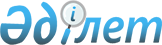 "2013 - 2015 жылдарға арналған аудандық бюджет туралы" Талас аудандық мәслихатының 2012 жылғы 20 желтоқсандағы № 12-3 шешіміне өзгерістер енгізу туралыЖамбыл облысы Талас аудандық мәслихатының 2013 жылғы 10 желтоқсандағы № 25-2 шешімі. Жамбыл облысының Әділет департаментінде 2013 жылғы 12 желтоқсанда № 2068 болып тіркелді      РҚАО-ның ескертпесі.

      Құжаттың мәтінінде түпнұсқаның пунктуациясы мен орфографиясы сақталған.

      Қазақстан Республикасының 2008 жылғы 4 желтоқсандағы Бюджет кодексінің 106, 109 баптарына, "Қазақстан Республикасындағы жергілікті мемлекеттік басқару және өзін – өзі басқару туралы" Қазақстан Республикасының 2001 жылғы 23 қаңтардағы Заңының 6 бабына және "2013–2015 жылдарға арналған облыстық бюджет туралы" Жамбыл облыстық мәслихатының 2012 жылғы 7 желтоқсандағы № 10–3 шешіміне өзгерістер енгізу туралы" Жамбыл облыстық мәслихатының 2013 жылғы 9 желтоқсандағы № 19-2 шешіміне (Нормативтік құқықтық кесімдерді мемлекеттік тіркеу тізілімінде № 2061 болып тіркелген) сәйкес, аудандық мәслихаты ШЕШІМ ҚАБЫЛДАДЫ:

      1. "2013-2015 жылдарға арналған аудандық бюджет туралы" Талас аудандық мәслихатының 2012 жылғы 20 желтоқсандағы № 12–3 шешіміне (Нормативтік құқықтық кесімдерді мемлекеттік тіркеу тізілімінде № 1863 болып тіркелген, 2013 жылғы 9 қаңтардағы № 5–6 "Талас тынысы" газетінде жарияланған) келесі өзгерістер енгізілсін:

       1 тармақта:

       1) тармақшада:

      "6 932 173" сандары "6 922 520" сандарымен ауыстырылсын;

      "15 742" сандары "17 835" сандарымен ауыстырылсын;

      "24 518" сандары "22 425" сандарымен ауыстырылсын;

      "6 290 895" сандары "6 281 242" сандарымен ауыстырылсын;

      2) тармақшада:

      "7 083 025" сандары "7 073 372" сандарымен ауыстырылсын;

      3) тармақшада:

      "112 276" сандары "112 275" сандарымен ауыстырылсын;

      "4 461" сандары "4 462" сандарымен ауыстырылсын;

      5) тармақшада:

      "-263 128" сандары "-263 127" сандарымен ауыстырылсын;

      6) тармақшада:

      "263 128" сандары "263 127" сандарымен ауыстырылсын;

      "4 461" сандары "4 462" сандарымен ауыстырылсын.

      Аталған шешімнің 1 қосымшасы осы шешімнің қосымшасына сәйкес жаңа редакцияда мазмұндалсын.

      2. Осы шешімнің орындалуын бақылау және аудан мәслихатының интернет-ресурстарына жариялауды жасау бесінші шақырылған аудандық мәслихаттың аудандық әлеуметтік – экономикалық даму мәселелері, бюджет, жергілікті салық және қала шаруашылығы мәселелері жөніндегі тұрақты комиссиясына жүктелсін.

      3. Осы шешім әділет органдарында мемлекеттік тіркеуден өткен күннен бастап күшіне енеді және 2013 жылдың 1 қаңтарынан қолданысқа енгізіледі.

 2013 жылға арналған аудандық бюджет
					© 2012. Қазақстан Республикасы Әділет министрлігінің «Қазақстан Республикасының Заңнама және құқықтық ақпарат институты» ШЖҚ РМК
				
      Сессия төрағасы

Мәслихат хатшысы

      Е. Тулеуишов

Ж. Әсемов
Талас аудандық мәслихатының
2013 жылғы 10 желтоқсандағы
№ 25 - 2 шешіміне қосымша
Талас аудандық мәслихатының
2012 жылғы 20 желтоқсандағы
№ 12-3 шешіміне 1- қосымшаСанаты

Санаты

Санаты

Санаты

Сомасы, мың теңге

 Сыныбы Атауы

 Сыныбы Атауы

 Сыныбы Атауы

 Сыныбы Атауы

Сомасы, мың теңге

 Ішкі сыныбы

 Ішкі сыныбы

 Ішкі сыныбы

 Ішкі сыныбы

1

2

3

1. КІРІСТЕР

6 922 520

1

Салықтық түсімдер

601 018

1

01

Табыс салығы

140 922

1

01

2

Жеке табыс салығы

140 922

1

03

Әлеуметтiк салық

131 660

1

03

1

Әлеуметтік салық

131 660

1

04

Меншiкке салынатын салықтар

308 224

1

04

1

Мүлiкке салынатын салықтар

258 929

1

04

3

Жер салығы

11 894

1

04

4

Көлiк құралдарына салынатын салық

35 416

1

04

5

Бірыңғай жер салығы

1 985

1

05

Тауарларға, жұмыстарға және қызметтерге салынатын iшкi салықтар

15 082

1

05

2

Акциздер

1 626

1

05

3

Табиғи және басқа да ресурстарды пайдаланғаны үшiн түсетiн түсiмдер

8 510

1

05

4

Кәсiпкерлiк және кәсiби қызметтi жүргiзгенi үшiн алынатын алымдар

4 580

1

05

5

Ойын бизнесіне салық

366

07

Басқа да салықтар

118

1

Басқа да салықтар

118

1

08

Заңдылық мәнді іс-әрекеттерді жасағаны және (немесе) оған уәкілеттігі бар мемлекеттік органдар немесе лауазымды адамдар құжаттар бергені үшін алынатын міндетті төлемдер

5 012

1

08

1

Мемлекеттік баж

5 012

2

Салықтық емес түсімдер

17 835

2

01

Мемлекеттік меншіктен түсетін кірістер

1 012

1

Мемлекеттік кәсіпорындардың таза кірісі бөлігінің түсімдері

19

2

01

5

Мемлекет меншігіндегі мүлікті жалға беруден түсетін кірістер

993

2

02

Мемлекеттік бюджеттен қаржыландырылатын мемлекеттік мекемелердің тауарларды (жұмыстарды, қызметтерді) өткізуінен түсетін түсімдер

4 562

2

02

1

Мемлекеттік бюджеттен қаржыландырылатын мемлекеттік мекемелердің тауарларды (жұмыстарды, қызметтерді) өткізуінен түсетін түсімдер

4 562

2

04

Мемлекеттік бюджеттен қаржыландырылатын, сондай-ақ Қазақстан Республикасы Ұлттық Банкінің бюджетінен (шығыстар сметасынан) ұсталатын және қаржыландырылатын мемлекеттік мекемелер салатын айыппұлдар, өсімпұлдар, санкциялар, өндіріп алулар

261

2

04

1

Мұнай секторы ұйымдарынан түсетін түсімдерді қоспағанда, мемлекеттік бюджеттен қаржыландырылатын, сондай-ақ Қазақстан Республикасы Ұлттық Банкінің бюджетінен (шығыстар сметасынан) ұсталатын және қаржыландырылатын мемлекеттік мекемелер салатын айыппұлдар, өсімпұлдар, санкциялар, өндіріп алулар

261

2

06

Басқа да салықтық емес түсiмдер

12 000

2

06

1

Басқа да салықтық емес түсiмдер

12 000

3

Негізгі капиталды сатудан түсетін түсімдер

22 425

3

01

Мемлекеттік мекемелерге бекітілген мемлекеттік мүлікті сату

155

3

01

1

Мемлекеттік мекемелерге бекітілген мемлекеттік мүлікті сату

155

3

03

Жердi және материалдық емес активтердi сату

22 270

3

03

1

Жерді сату

21 617

3

03

2

Материалдық емес активтерді сату

653

4

Трансферттердің түсімдері

6 281 242

4

02

Мемлекеттiк басқарудың жоғары тұрған органдарынан түсетiн трансферттер

6 281 242

4

02

2

Облыстық бюджеттен түсетiн трансферттер

6 281 242

Функционалдық топ Атауы

Функционалдық топ Атауы

Функционалдық топ Атауы

Функционалдық топ Атауы

Сомасы, мың теңге

 Бюджеттік бағдарламалардың әкімшісі

 Бюджеттік бағдарламалардың әкімшісі

 Бюджеттік бағдарламалардың әкімшісі

 Бюджеттік бағдарламалардың әкімшісі

Сомасы, мың теңге

 Бағдарлама

 Бағдарлама

 Бағдарлама

 Бағдарлама

1

2

3

2. Шығындар

7 073 372

01

Жалпы сипаттағы мемлекеттiк қызметтер

287 074

01

112

Аудан (облыстық маңызы бар қала) мәслихатының аппараты

14 684

01

112

001

Аудан (облыстық маңызы бар қала) мәслихатының қызметін қамтамасыз ету жөніндегі қызметтер

14 194

01

112

003

Мемлекеттік органның күрделі шығыстары

490

01

122

Аудан (облыстық маңызы бар қала) әкімінің аппараты

100 519

01

122

001

Аудан (облыстық маңызы бар қала) әкімінің қызметін қамтамасыз ету жөніндегі қызметтер

73 859

01

122

003

Мемлекеттік органның күрделі шығыстары

26 660

01

123

Қаладағы аудан, аудандық маңызы бар қала, кент, ауыл, ауылдық округ әкімінің аппараты

140 411

01

123

001

Қаладағы аудан, аудандық маңызы бар қала, кент, ауыл, ауылдық округ әкімінің қызметін қамтамасыз ету жөніндегі қызметтер

135 040

01

123

022

Мемлекеттік органның күрделі шығыстары

5 371

01

452

Ауданның (облыстық маңызы бар қаланың) қаржы бөлімі

16 946

01

452

001

Ауданның (облыстық маңызы бар қаланың) бюджетін орындау және ауданның (облыстық маңызы бар қаланың) коммуналдық меншігін басқару саласындағы мемлекеттік саясатты іске асыру жөніндегі қызметтер

14 576

01

452

003

Салық салу мақсатында мүлікті бағалауды жүргізу

1 300

01

452

010

Жекешелендіру, коммуналдық меншікті басқару, жекешелендіруден кейінгі қызмет және осыған байланысты дауларды реттеу

355

01

452

018

Мемлекеттік органның күрделі шығыстары

715

01

453

Ауданның (облыстық маңызы бар қаланың) экономика және бюджеттік жоспарлау бөлімі

14 514

01

453

001

Экономикалық саясатты, мемлекеттік жоспарлау жүйесін қалыптастыру және дамыту және ауданды (облыстық маңызы бар қаланы) басқару саласындағы мемлекеттік саясатты іске асыру жөніндегі қызметтер

13 365

01

453

004

Мемлекеттік органның күрделі шығыстары

1 149

02

Қорғаныс

5 360

02

122

Аудан (облыстық маңызы бар қала) әкімінің аппараты

5 360

02

122

005

Жалпыға бірдей әскери міндетті атқару шеңберіндегі іс-шаралар

5 360

03

Қоғамдық тәртіп, қауіпсіздік, құқықтық, сот, қылмыстық-атқару қызметі

8 451

03

458

Ауданның (облыстық маңызы бар қаланың) тұрғын үй-коммуналдық шаруашылығы, жолаушылар көлігі және автомобиль жолдары бөлімі

8 451

03

458

021

Елдi мекендерде жол жүрісі қауiпсiздiгін қамтамасыз ету

8 451

04

Бiлiм беру

3 042 034

04

464

Ауданның (облыстық маңызы бар қаланың) білім бөлімі

490 601

04

464

009

Мектепке дейінгі тәрбие ұйымдарының қызметін қамтамасыз ету

282 001

04

464

040

Мектепке дейінгі білім беру ұйымдарында мемлекеттік білім беру тапсырысын іске асыру

208 600

04

123

Қаладағы аудан, аудандық маңызы бар қала, кент, ауыл, ауылдық округ әкімінің аппараты

2 999

04

123

005

Ауылдық (селолық) жерлерде балаларды мектепке дейін тегін алып баруды және кері алып келуді ұйымдастыру

2 999

04

464

Ауданның (облыстық маңызы бар қаланың) білім бөлімі

2 123 307

04

464

003

Жалпыға білім беру

2 041 967

04

464

006

Балаларға қосымша білім беру

81 340

04

464

Ауданның (облыстық маңызы бар қаланың) білім бөлімі

394 230

04

464

001

Жергілікті деңгейде білім беру саласындағы мемлекеттік саясатты іске асыру жөніндегі қызметтер

7 770

04

464

004

Ауданның (облыстық маңызы бар қаланың) мемлекеттік білім беру мекемелерінде білім беру жүйесін ақпараттандыру

8 000

04

464

005

Ауданның (облыстық маңызы бар қаланың) мемлекеттік білім беру мекемелер үшін оқулықтар мен оқу-әдiстемелiк кешендерді сатып алу және жеткізу

21 417

04

464

012

Мемлекеттік органның күрделі шығыстары

3 895

04

464

015

Жетім баланы (жетім балаларды) және ата-аналарының қамқорынсыз қалған баланы (балаларды) күтіп-ұстауға асыраушыларына ай сайынғы ақшалай қаражат төлемдері

12 744

04

464

020

Үйде оқытылатын мүгедек балаларды жабдықпен, бағдарламалық қамтыммен қамтамасыз ету

1 600

04

464

067

Ведомстволық бағыныстағы мемлекеттік мекемелерінің және ұйымдарының күрделі шығыстары

338 804

04

466

Ауданның (облыстық маңызы бар қаланың) сәулет, қала құрылысы және құрылыс бөлімі

30 897

04

466

037

Білім беру объектілерін салу және реконструкциялау

30 897

06

Әлеуметтiк көмек және әлеуметтiк қамсыздандыру

284 976

06

451

Ауданның (облыстық маңызы бар қаланың) жұмыспен қамту және әлеуметтік бағдарламалар бөлімі

255 300

06

451

002

Еңбекпен қамту бағдарламасы

41 650

06

451

004

Ауылдық жерлерде тұратын денсаулық сақтау, білім беру, әлеуметтік қамтамасыз ету, мәдениет, спорт және ветеринар мамандарына отын сатып алуға Қазақстан Республикасының заңнамасына сәйкес әлеуметтік көмек көрсету

2 250

06

451

005

Мемлекеттік атаулы әлеуметтік көмек

5 104

06

451

006

Тұрғын үй көмегі

79 341

06

451

007

Жергілікті өкілетті органдардың шешімі бойынша мұқтаж азаматтардың жекелеген топтарына әлеуметтік көмек

14 445

06

451

010

Үйден тәрбиеленіп оқытылатын мүгедек балаларды материалдық қамтамасыз ету

3 033

06

451

014

Мұқтаж азаматтарға үйде әлеуметтiк көмек көрсету

15 757

06

451

016

18 жасқа дейінгі балаларға мемлекеттік жәрдемақылар

82 520

06

451

017

Мүгедектерді оңалту жеке бағдарламасына сәйкес, мұқтаж мүгедектерді міндетті гигиеналық құралдармен және ымдау тілі мамандарының қызмет көрсетуін, жеке көмекшілермен қамтамасыз ету

10 562

06

451

023

Жұмыспен қамту орталықтарының қызметін қамтамасыз ету

638

06

451

Ауданның (облыстық маңызы бар қаланың) жұмыспен қамту және әлеуметтік бағдарламалар бөлімі

29 676

06

451

001

Жергілікті деңгейде халық үшін әлеуметтік бағдарламаларды жұмыспен қамтуды қамтамасыз етуді іске асыру саласындағы мемлекеттік саясатты іске асыру жөніндегі қызметтер

26 051

06

451

011

Жәрдемақыларды және басқа да әлеуметтік төлемдерді есептеу, төлеу мен жеткізу бойынша қызметтерге ақы төлеу

638

06

451

021

Мемлекеттік органның күрделі шығыстары

1 748

06

451

067

Ведомстволық бағыныстағы мемлекеттік мекемелерінің және ұйымдарының күрделі шығыстары

1 239

07

Тұрғын үй-коммуналдық шаруашылығы

2 032 400

07

458

Ауданның (облыстық маңызы бар қаланың) тұрғын үй-коммуналдық шаруашылығы, жолаушылар көлігі және автомобиль жолдары бөлімі

17 612

07

458

003

Мемлекеттік тұрғын үй қорының сақталуын ұйымдастыру

17 612

07

464

Ауданның (облыстық маңызы бар қаланың) білім бөлімі

10 451

07

464

026

Жұмыспен қамту 2020 жол картасы бойынша қалаларды және ауылдық елді мекендерді дамыту шеңберінде объектілерді жөндеу

10 451

07

466

Ауданның (облыстық маңызы бар қаланың) сәулет, қала құрылысы және құрылыс бөлімі

115 461

07

466

003

Мемлекеттік коммуналдық тұрғын үй қорының тұрғын үйін жобалау, салу және (немесе) сатып алу

38 144

07

466

004

Инженерлік коммуникациялық инфрақұрылымды жобалау, дамыту, жайластыру және (немесе) сатып алу

57 104

07

466

073

Жұмыспен қамту 2020 жол картасы бойынша ауылдық елді мекендерді дамыту шеңберінде объектілерді салу және (немесе) реконструкциялау

19 310

07

466

074

Жұмыспен қамту 2020 жол картасының екінші бағыты шеңберінде жетіспейтін инженерлік-коммуникациялық инфрақұрылымды дамыту мен жайластыру

903

07

479

Ауданның (облыстық маңызы бар қаланың) тұрғын үй инспекциясы бөлімі

5 046

07

479

001

Жергілікті деңгейде тұрғын үй қоры саласындағы мемлекеттік саясатты іске асыру жөніндегі қызметтер

4 911

07

479

005

Мемлекеттік органның күрделі шығыстары

135

07

123

Қаладағы аудан, аудандық маңызы бар қала, кент, ауыл, ауылдық округ әкімінің аппараты

4 166

07

123

014

Елді мекендерді сумен жабдықтауды ұйымдастыру

4 166

07

458

Ауданның (облыстық маңызы бар қаланың) тұрғын үй-коммуналдық шаруашылығы, жолаушылар көлігі және автомобиль жолдары бөлімі

60 321

07

458

011

Шағын қалаларды жылумен жабдықтауды үздіксіз қамтамасыз ету

37 974

07

458

012

Сумен жабдықтау және су бөлу жүйесінің қызмет етуі

22 347

07

466

Ауданның (облыстық маңызы бар қаланың) сәулет, қала құрылысы және құрылыс бөлімі

1 725 641

07

466

006

Сумен жабдықтау және су бұру жүйесін дамыту

1 557 110

07

466

058

Елді мекендердегі сумен жабдықтау және су бұру жүйелерін дамыту

168 531

07

123

Қаладағы аудан, аудандық маңызы бар қала, кент, ауыл, ауылдық округ әкімінің аппараты

21 734

07

123

008

Елді мекендерде көшелерді жарықтандыру

19 430

07

123

011

Елді мекендерді абаттандыру мен көгалдандыру

2 304

07

458

Ауданның (облыстық маңызы бар қаланың) тұрғын үй-коммуналдық шаруашылығы, жолаушылар көлігі және автомобиль жолдары бөлімі

71 968

07

458

016

Елдi мекендердiң санитариясын қамтамасыз ету

25 359

07

458

017

Жерлеу орындарын күтiп-ұстау және туысы жоқтарды жерлеу

5 795

07

458

018

Елдi мекендердi абаттандыру және көгалдандыру

40 814

08

Мәдениет, спорт, туризм және ақпараттық кеңістiк

277 689

08

455

Ауданның (облыстық маңызы бар қаланың) мәдениет және тілдерді дамыту бөлімі

131 036

08

455

003

Мәдени-демалыс жұмысын қолдау

131 036

08

465

Ауданның (облыстық маңызы бар қаланың) дене шынықтыру және спорт бөлімі

8 487

08

465

005

Ұлттық және бұқаралық спорт түрлерін дамыту

1 003

08

465

006

Аудандық (облыстық маңызы бар қалалық) деңгейде спорттық жарыстар өткiзу

1 719

08

465

007

Әр түрлi спорт түрлерi бойынша аудан (облыстық маңызы бар қала) құрама командаларының мүшелерiн дайындау және олардың облыстық спорт жарыстарына қатысуы

5 765

08

466

Ауданның (облыстық маңызы бар қаланың) сәулет, қала құрылысы және құрылыс бөлімі

6 450

08

466

008

Cпорт және туризм объектілерін дамыту

6 450

08

455

Ауданның (облыстық маңызы бар қаланың) мәдениет және тілдерді дамыту бөлімі

34 244

08

455

006

Аудандық (қалалық) кiтапханалардың жұмыс iстеуi

34 244

08

456

Ауданның (облыстық маңызы бар қаланың) ішкі саясат бөлімі

24 005

456

002

Газеттер мен журналдар арқылы мемлекеттік ақпараттық саясат жүргізу жөніндегі қызметтер

24 005

08

455

Ауданның (облыстық маңызы бар қаланың) мәдениет және тілдерді дамыту бөлімі

47 462

08

455

001

Жергілікті деңгейде тілдерді және мәдениетті дамыту саласындағы мемлекеттік саясатты іске асыру жөніндегі қызметтер

6 280

08

455

010

Мемлекеттік органның күрделі шығыстары

164

08

455

032

Ведомстволық бағыныстағы мемлекеттік мекемелерінің және ұйымдарының күрделі шығыстары

41 018

08

456

Ауданның (облыстық маңызы бар қаланың) ішкі саясат бөлімі

20 594

08

456

001

Жергілікті деңгейде ақпарат, мемлекеттілікті нығайту және азаматтардың әлеуметтік сенімділігін қалыптастыру саласында мемлекеттік саясатты іске асыру жөніндегі қызметтер

9 018

08

456

003

Жастар саясаты саласында іс-шараларды іске асыру

10 853

08

456

006

Мемлекеттік органның күрделі шығыстары

173

08

456

032

Ведомстволық бағыныстағы мемлекеттік мекемелерінің және ұйымдарының күрделі шығыстары

550

08

465

Ауданның (облыстық маңызы бар қаланың) дене шынықтыру және спорт бөлімі

5 411

08

465

001

Жергілікті деңгейде дене шынықтыру және спорт саласындағы мемлекеттік саясатты іске асыру жөніндегі қызметтер

4 844

08

465

004

Мемлекеттік органның күрделі шығыстары

567

10

Ауыл, су, орман, балық шаруашылығы, ерекше қорғалатын табиғи аумақтар, қоршаған ортаны және жануарлар дүниесін қорғау, жер қатынастары

146 905

10

462

Ауданның (облыстық маңызы бар қаланың) ауыл шаруашылығы бөлімі

11 022

462

001

Жергілікті деңгейде ауыл шаруашылығы саласындағы мемлекеттік саясатты іске асыру жөніндегі қызметтер

4 178

462

006

Мемлекеттік органның күрделі шығыстары

404

462

099

Мамандардың әлеуметтік көмек көрсетуі жөніндегі шараларды іске асыру

6 440

10

473

Ауданның (облыстық маңызы бар қаланың) ветеринария бөлімі

27 312

10

473

001

Жергілікті деңгейде ветеринария саласындағы мемлекеттік саясатты іске асыру жөніндегі қызметтер

7 260

10

473

003

Мемлекеттік органның күрделі шығыстары

232

10

473

005

Мал көмінділерінің (биотермиялық шұңқырлардың) жұмыс істеуін қамтамасыз ету

2 340

10

473

006

Ауру жануарларды санитарлық союды ұйымдастыру

11 605

10

473

007

Қаңғыбас иттер мен мысықтарды аулауды және жоюды ұйымдастыру

1 200

10

473

009

Жануарлардың энзоотиялық аурулары бойынша ветеринариялық іс-шараларды жүргізу

1 400

10

473

010

Ауыл шаруашылығы жануарларын бірдейлендіру жөніндегі іс-шараларды жүргізу

3 275

10

463

Ауданның (облыстық маңызы бар қаланың) жер қатынастары бөлімі

12 787

10

463

001

Аудан (облыстық маңызы бар қала) аумағында жер қатынастарын реттеу саласындағы мемлекеттік саясатты іске асыру жөніндегі қызметтер

8 468

10

463

004

Жердi аймақтарға бөлу жөнiндегi жұмыстарды ұйымдастыру

3 984

10

463

007

Мемлекеттік органның күрделі шығыстары

335

10

473

Ауданның (облыстық маңызы бар қаланың) ветеринария бөлімі

95 784

10

473

011

Эпизоотияға қарсы іс-шаралар жүргізу

95 784

11

Өнеркәсіп, сәулет, қала құрылысы және құрылыс қызметі

25 680

11

466

Ауданның (облыстық маңызы бар қаланың) сәулет, қала құрылысы және құрылыс бөлімі

25 680

11

466

001

Құрылыс, облыс қалаларының, аудандарының және елді мекендерінің сәулеттік бейнесін жақсарту саласындағы мемлекеттік саясатты іске асыру және ауданның (облыстық маңызы бар қаланың) аумағын оңтайлы және тиімді қала құрылыстық игеруді қамтамасыз ету жөніндегі қызметтер

10 555

11

466

013

Аудан аумағында қала құрылысын дамытудың кешенді схемаларын, аудандық (облыстық) маңызы бар қалалардың, кенттердің және өзге де ауылдық елді мекендердің бас жоспарларын әзірлеу

14 961

11

466

015

Мемлекеттік органның күрделі шығыстары

164

12

Көлiк және коммуникация

224 347

12

458

Ауданның (облыстық маңызы бар қаланың) тұрғын үй-коммуналдық шаруашылығы, жолаушылар көлігі және автомобиль жолдары бөлімі

224 347

12

458

023

Автомобиль жолдарының жұмыс істеуін қамтамасыз ету

224 347

13

Басқалар

735 660

13

123

Қаладағы аудан, аудандық маңызы бар қала, кент, ауыл, ауылдық округ әкімінің аппараты

390

13

123

040

"Өңірлерді дамыту" бағдарламасы шеңберінде өңірлерді экономикалық дамытуға жәрдемдесу бойынша шараларды іске асыру

390

13

452

Ауданның (облыстық маңызы бар қаланың) қаржы бөлімі

8 801

13

452

012

Ауданның (облыстық маңызы бар қаланың) жергілікті атқарушы органының резерві

8 801

13

458

Ауданның (облыстық маңызы бар қаланың) тұрғын үй-коммуналдық шаруашылығы, жолаушылар көлігі және автомобиль жолдар бөлімі

468 001

13

458

001

Жергілікті деңгейде тұрғын үй-коммуналдық шаруашылығы, жолаушылар көлігі және автомобиль жолдары саласындағы мемлекеттік саясатты іске асыру жөніндегі қызметтер

7 925

13

458

013

Мемлекеттік органның күрделі шығыстары

310

13

458

040

"Өңірлерді дамыту" бағдарламасы шеңберінде өңірлерді экономикалық дамытуға жәрдемдесу бойынша шараларды іске асыру

17 106

13

458

067

Ведомстволық бағыныстағы мемлекеттік мекемелерінің және ұйымдарының күрделі шығыстары

25 000

13

458

085

Моноқалаларды дамытудың 2012 - 2020 жылдарға арналған бағдарламасы шеңберінде бюджеттік инвестициялық жобаларды іске асыру

417 660

13

466

Ауданның (облыстық маңызы бар қаланың) сәулет, қала құрылысы және құрылыс бөлімі

242 868

13

466

077

"Өңірлерді дамыту" бағдарламасы шеңберінде инженерлік инфрақұрылымын дамыту

242 868

13

494

Ауданның (облыстық маңызы бар қаланың) кәсіпкерлік және өнеркәсіп бөлімі

15 600

13

479

001

Жергілікті деңгейде кәсіпкерлікті және өнеркәсіпті дамыту саласындағы мемлекеттік саясатты іске асыру жөніндегі қызметтер

15 360

13

479

003

Мемлекеттік органның күрделі шығыстары

240

14

Борышқа қызмет көрсету

58

14

452

Ауданның (облыстық маңызы бар қаланың) қаржы бөлімі

58

14

452

013

Жергілікті атқарушы органдардың облыстық бюджеттен қарыздар бойынша сыйақылар мен өзге де төлемдерді төлеу бойынша борышына қызмет көрсету

58

15

Трансферттер

2 738

15

452

Ауданның (облыстық маңызы бар қаланың) қаржы бөлімі

2 738

15

452

006

Нысаналы пайдаланылмаған (толық пайдаланылмаған) трансферттерді қайтару

2 738

3. Таза бюджеттік кредиттеу

112 275

Бюджеттік кредиттер

116 737

10

Ауыл, су, орман, балық шаруашылығы, ерекше қорғалатын табиғи аумақтар, қоршаған ортаны және жануарлар дүниесін қорғау, жер қатынастары

46 737

10

462

Ауданның (облыстық маңызы бар қаланың) ауыл шаруашылығы бөлімі

46 737

10

462

008

Мамандарды әлеуметтік қолдау шараларын іске асыруға берілетін бюджеттік кредиттер

46 737

13

Басқалар

70 000

13

494

Ауданның (облыстық маңызы бар қаланың) кәсіпкерлік және өнеркәсіп бөлімі

70 000

13

454

008

Моноқалаларды кәсіпкерлікті дамытуға жәрдемдесуге кредиттер беру

70 000

Санаты

Санаты

Санаты

Санаты

Сомасы, мың теңге

 Сыныбы Атауы

 Сыныбы Атауы

 Сыныбы Атауы

 Сыныбы Атауы

Сомасы, мың теңге

 Ішкі сыныбы

 Ішкі сыныбы

 Ішкі сыныбы

 Ішкі сыныбы

1

2

3

5

Бюджеттік кредиттерді өтеу

4 462

01

Бюджеттік кредиттерді өтеу

4 462

1

Мемлекеттік бюджеттен берілген бюджеттік кредиттерді өтеу

4 462

Функционалдық топ Атауы

Функционалдық топ Атауы

Функционалдық топ Атауы

Функционалдық топ Атауы

Сомасы, мың теңге

 Бюджеттік бағдарламалардың әкімшісі

 Бюджеттік бағдарламалардың әкімшісі

 Бюджеттік бағдарламалардың әкімшісі

 Бюджеттік бағдарламалардың әкімшісі

Сомасы, мың теңге

 Бағдарлама

 Бағдарлама

 Бағдарлама

 Бағдарлама

1

1

1

2

3

4. Қаржы активтерімен жасалатын операциялар бойынша сальдо

0

Қаржы активтерін сатып алу

0

Санаты

Санаты

Санаты

Санаты

Сомасы, мың теңге

 Сыныбы Атауы

 Сыныбы Атауы

 Сыныбы Атауы

 Сыныбы Атауы

Сомасы, мың теңге

 Ішкі сыныбы

 Ішкі сыныбы

 Ішкі сыныбы

 Ішкі сыныбы

1

1

1

2

3

6

Мемлекеттің қаржы активтерін сатудан түсетін түсімдер

0

Функционалдық топ Атауы

Функционалдық топ Атауы

Функционалдық топ Атауы

Функционалдық топ Атауы

Сомасы, мың теңге

 Бюджеттік бағдарламалардың әкімшісі

 Бюджеттік бағдарламалардың әкімшісі

 Бюджеттік бағдарламалардың әкімшісі

 Бюджеттік бағдарламалардың әкімшісі

Сомасы, мың теңге

 Бағдарлама

 Бағдарлама

 Бағдарлама

 Бағдарлама

1

1

1

2

3

5. Бюджет тапшылығы (профициті)

-263 127

6. Бюджет тапшылығын қаржыландыру (профицитін пайдалану)

263 127

Санаты

Санаты

Санаты

Санаты

Сомасы, мың теңге

 Сыныбы Атауы

 Сыныбы Атауы

 Сыныбы Атауы

 Сыныбы Атауы

Сомасы, мың теңге

 Ішкі сыныбы

 Ішкі сыныбы

 Ішкі сыныбы

 Ішкі сыныбы

1

1

1

2

3

7

Қарыздар түсімі

116 737

01

Мемлекеттік ішкі қарыздар

116 737

2

Қарыз алу келісім-шарттары

116 737

Функционалдық топ

Функционалдық топ

Функционалдық топ

Функционалдық топ

Сомасы, мың теңге

Бюджеттік бағдарламалардың әкімшісі

Бюджеттік бағдарламалардың әкімшісі

Бюджеттік бағдарламалардың әкімшісі

Бюджеттік бағдарламалардың әкімшісі

Сомасы, мың теңге

Бағдарлама Атауы

Бағдарлама Атауы

Бағдарлама Атауы

Бағдарлама Атауы

1

1

1

2

3

16

Қарыздарды өтеу

4 462

16

452

Ауданның (облыстық маңызы бар қаланың) қаржы бөлімі

4 462

16

452

008

Жергілікті атқарушы органның жоғары тұрған бюджет алдындағы борышын өтеу

4 462

Санаты

Санаты

Санаты

Санаты

Сомасы, мың теңге

Сыныбы Атауы

Сыныбы Атауы

Сыныбы Атауы

Сыныбы Атауы

Сомасы, мың теңге

Ішкі сыныбы

Ішкі сыныбы

Ішкі сыныбы

Ішкі сыныбы

1

1

1

2

3

8

Бюджет қаражаттарының пайдаланылатын қалдықтары

150 852

